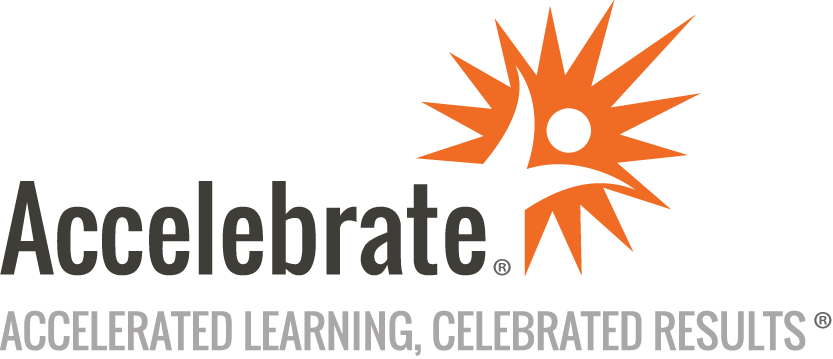 MLOps Engineering on AWSCourse Number: AWS-144
Duration: 3 daysOverviewThis live, instructor-led MLOps (Machine Learning Operations) Engineering on AWS training course teaches your team how to extend DevOps to leverage data, models, and code for successful Machine Learning (ML) deployments. This MLOps course also discusses the necessary tools and processes needed when the model prediction in production does not align with the original key performance indicators.Accelebrate is an AWS Training Partner (ATP) and this hands-on official AWS Classroom Training course is taught by an accredited Amazon Authorized Instructor (AAI).PrerequisitesAll students should have taken the AWS classroom training courses AWS Technical Essentials, DevOps Engineering in AWS, and Practical Data Science with Amazon Sagemaker, or have the equivalent experience.MaterialsAll AWS training students receive comprehensive courseware.Software Needed on Each Student PCA modern web browser and an Internet connection free of restrictive firewalls, so that the student can connect by SSH or Remote Desktop (RDP) into AWS virtual machines.ObjectivesDescribe machine learning operationsUnderstand the key differences between DevOps and MLOpsDescribe the machine learning workflowDiscuss the importance of communications in MLOpsExplain end to end options for automation of ML workflowsList key Amazon SageMaker features for MLOps automationBuild an automated ML process that builds, trains, tests, and deploys modelsBuild an automated ML process that retrains the model based on change(s) to the model codeIdentify elements and important steps in the deployment processDescribe items that might be included in a model package, and their use in training or inferenceRecognize Amazon SageMaker options for selecting models for deployment, including support for ML frameworks and built-in algorithms or bring-your-own modelsDifferentiate scaling in machine learning from scaling in other applicationsDetermine when to use different approaches to inferenceDiscuss deployment strategies, benefits, challenges, and typical use casesDescribe the challenges when deploying machine learning to edge devicesRecognize important Amazon SageMaker features that are relevant to deployment and inferenceDescribe why monitoring is importantDetect data drifts in the underlying input dataDemonstrate how to monitor ML models for biasExplain how to monitor model resource consumption and latencyDiscuss how to integrate human-in-the-loop reviews of model results in productionOutlineIntroduction to MLOps Machine learning operationsGoals of MLOpsCommunicationFrom DevOps to MLOpsML workflowScopeMLOps view of ML workflowMLOps casesMLOps Development Intro to build, train, and evaluate machine learning modelsMLOps securityAutomatingApache AirflowKubernetes integration for MLOpsAmazon SageMaker for MLOpsBring your own algorithm to an MLOps pipelineDemonstration: Amazon SageMakerIntro to build, train, and evaluate machine learning modelsCode and serve your ML model with AWS CodeBuildMLOps Deployment Introduction to deployment operationsModel packagingInferenceDeploy your model to productionSageMaker production variantsDeployment strategiesDeploying to the edgeConduct A/B testing Model Monitoring and Operations Troubleshoot your pipelineThe importance of monitoringMonitoring by designMonitoring your ML modelHuman-in-the-loopAmazon SageMaker Model MonitorAmazon SageMaker Pipelines, Model Monitor, model registry, and Feature StoreSolving the Problem(s)Conclusion